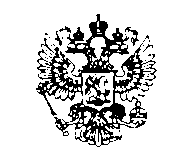 Федеральное агентство по техническому регулированию и метрологииФЕДЕРАЛЬНОЕ БЮДЖЕТНОЕ УЧРЕЖДЕНИЕ«Государственный региональный центр стандартизации, метрологии ииспытаний в Красноярском крае, республике Хакасия и республике Тыва»660064, г. Красноярск, ул. Академика Вавилова, 1а, тел.: 205-,00-00 доб. 735, 707, 374, 372, 371,369, 368 факс: 236–12–94E-mail:csm@krascsm.ru  http://www.krascsm.ru ИНН 2464019742/КПП 246401001УФК по Красноярскому краю (ФБУ «Красноярский ЦСМ»; 20196Х19220)р/с 03214643000000011900кор/с 40102810245370000011 Отделение Красноярск банка РоссииБИК 010407105И. о. директора ФБУ «Красноярский ЦСМ»Шпирко С.Л.ЗАЯВКАна проведение экспертизы№ ______           Прошу провести экспертизу ________________________________________________  _______________________________________________________________________________________________________________________________________________________________________________________________________________________________________К экспертизе предъявляю _____________________________________________________________________________________________________________________________________________________________________________________________________________________________________________________________________________________________________________________________________________________________________Причины, вызвавшие обращение для проведения экспертизы ___________________________________________________________________________________________________________________________________________________________________________________________________________________________________________________________________________________________________________________________________________Прошу ответить на следующие вопросы ____________________________________________________________________________________________________________________________________________________________________________________________________________________________________________________________________________________________________________________________________________________________________________________________________________________________________________С порядком проведения экспертизы в ФБУ «Красноярский ЦСМ» ознакомлен(а).Я предупрежден(а), что результаты экспертизы могут быть не в мою пользу.Оплату за проведение экспертизы гарантирую.            Заявитель_______________________________________________________________	(Ф.И.О. гражданина, серия и номер паспорта, адрес прописки, проживания, телефон_____________________________________________________________________________ индивидуальный предприниматель, представитель юридического лица, свидетельство о регистрации, адрес)Дата, подпись заявителя________________________________